МИНИСТЕРСТВО ОБРАЗОВАНИЯ И МОЛОДЁЖНОЙ ПОЛИТИКИ СВЕРДЛОВСКОЙ ОБЛАСТИАчитский филиал ГАПОУ СО «Красноуфимский аграрный колледж»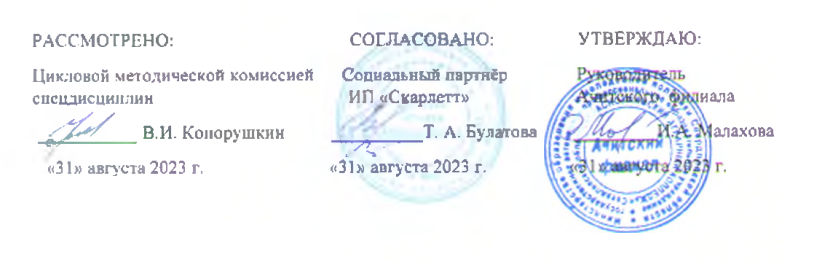 РАБОЧАЯ ПРОГРАММА УЧЕБНОЙ ДИСЦИПЛИНЫОсновы микробиологии, физиологии питания, санитарии и гигиеныПрофессия:  43.01.09 Повар, кондитер 2курс, группа 23-ПУровень освоения (базовый)Форма обучения: очная2023 годРабочая программа учебной дисциплины Основы микробиологии, физиологии питания, санитарии и гигиены составлена на основе :- Федерального государственного образовательного стандарта  среднего профессионального образования по профессии 43.01.09 Повар, кондитер (утв. приказом Министерства образования и науки РФ от 9 декабря 2016 г. N 1569 с изменениями от 17 декабря 2020 г.- рабочей программы воспитания  УГС  43.01.09 Сервис и туризм по профессии 43.01.09 Повар, кондитерРазработчик: Щербакова Светлана Генриховна, мастер производственного обучения высшей квалификационной категории Ачитского филиала ГАПОУ СО «Красноуфимский аграрный колледж»СОДЕРЖАНИЕ1.ПАСПОРТ  РАБОЧЕЙ  ПРОГРАММЫ  УЧЕБНОЙ ДИСЦИПЛИНЫ           4                                       2.СТРУКТУРА  И СОДЕРЖАНИЕ  УЧЕБНОЙ ДИСЦИПЛИНЫ                     8                  3. УСЛОВИЯ РЕАЛИЗАЦИИ ПРОГРАММЫ УЧЕБНОЙ ДИСЦИПЛИНЫ     13                4.КОНТРОЛЬ И ОЦЕНКА РЕЗУЛЬТАТОВ ОСВОЕНИЯ  УД                              17  1.ПАСПОРТ РАБОЧЕЙ ПРОГРАММЫ УДОсновы микробиологии, физиологии питания, санитарии и гигиены1.1. Область применения программыРабочая программа УД является частью основной профессиональной образовательной программы в соответствии с ФГОС по профессии 43.01.09. Повар, кондитер .1.2. Место дисциплины в структуре основной профессиональной образовательной программы: общепрофессиональный цикл1.3. Цель и планируемые результаты освоения дисциплины:2. СТРУКТУРА И СОДЕРЖАНИЕ УЧЕБНОЙДИСЦИПЛИНЫ2.1 Объем учебной дисциплины и виды учебной работы3. УСЛОВИЯ РЕАЛИЗАЦИИ ПРОГРАММЫ ДИСЦИПЛИНЫ3.1.  Требования к минимальному материально-техническому обеспечениюДля реализации программы дисциплины имеется учебный кабинет .Оборудование учебного кабинета:- посадочные места по количеству обучающихся;- рабочее место преподавателя;- комплект учебно-методической документации- комплект ГОСТов- комплект СанПиНов- мультимедийные презентацииТехнические средства обучения : компьютер, мультимедийный проектор3.2.Информационное обеспечение обучения3.2.1. Основная литература:1.   ГОСТ 31984-2012 Услуги общественного питания. Общие требования.-Введ.  2015-01-01. -  М.: Стандартинформ, 2019.-III, 8 с.ГОСТ 30524-2013 Услуги общественного питания. Требования к персоналу. - Введ.  2016-01-01. -  М.: Стандартинформ, 2019.-III, 48 с.ГОСТ 31985-2013 Услуги общественного питания. Термины и определения.-Введ. 2015-01-01. -  М.: Стандартинформ, 2019.-III, 10 с.ГОСТ 30390-2013  Услуги общественного питания. Продукция общественного питания, реализуемая населению. Общие технические условия – Введ. 2016 – 01 – 01.- М.: Стандартинформ, 2019.- III, 12 с.ГОСТ 30389 - 2013  Услуги общественного питания. Предприятия общественного питания. Классификация и общие требования – Введ. 2016 – 01 – 01. – М.: Стандартинформ, 2019.- III, 12 с.ГОСТ 31986-2012  Услуги общественного питания. Метод органолептической оценки качества продукции общественного питания. – Введ. 2015 – 01 – 01. – М.: Стандартинформ, 2019. – III, 11 с.ГОСТ 31987-2012  Услуги общественного питания. Технологические документы на продукцию общественного питания. Общие требования к оформлению, построению и содержанию.-Введ. 2015 – 01 – 01. – М.: Стандартинформ, 2019.- III, 16 с. ГОСТ 31988-2012  Услуги общественного питания. Метод расчета отходов и потерь сырья и пищевых продуктов при производстве продукции общественного питания. – Введ. 2015 – 01 – 01. – М.: Стандартинформ, 2019. – III, 10 с.Васюкова, А.Т. Микробиология, физиология питания, санитария и гигиена : учебник / Васюкова А.Т. — Москва : КноРус, 2021. — 196 с. — ISBN 978-5-406-02715-8. — URL: https://book.ru/book/936275 . — Текст : электронныйМатвеева, Н.А. Гигиена и экология человека : учебник / Матвеева Н.А. — Москва : КноРус, 2020. — 332 с. — ISBN 978-5-406-07828-0. — URL: https://book.ru/book/936676  — Текст : электронныйСбойчаков, В.Б. Основы микробиологии, вирусологии и иммунологии : учебник / Сбойчаков В.Б., Москалев А.В., Карапац М.М., Клецко Л.И. — Москва : КноРус, 2019. — 273 с. — (СПО). — ISBN 978-5-406-06914-1. — URL: https://book.ru/book/930712— Текст : электронный.3.2.2.Дополнительная литература1.Михайлов, В.М. Энциклопедия питания. Том 1. Организм человека и питание : справочник / Михайлов В.М., Черевко А.И., под ред. — Москва : КноРус, 2019. — 216 с. — ISBN 978-5-406-06313-2. — URL: https://book.ru/book/926829  — Текст : электронный.2. Михайлов, В.М. Энциклопедия питания. Том 3. Характеристика продуктов питания : справочник / Михайлов В.М., Черевко А.И., под ред. — Москва : КноРус, 2019. — 731 с. — ISBN 978-5-406-06313-2. — URL: https://book.ru/book/926831  — Текст : электронный.3. Михайлов, В.М. Энциклопедия питания. Том 4. Пищевые добавки : справочник / Михайлов В.М., Черевко А.И., под ред. — Москва : КноРус, 2019. — 631 с. — ISBN 978-5-406-06313-2. — URL: https://book.ru/book/926832  — Текст : электронный.4. Михайлов, В.М. Энциклопедия питания. Том 6. Процессы, происходящие в продуктах при обработке : справочник / Михайлов В.М., Черевко А.И., под ред. — Москва : КноРус, 2019. — 535 с. — ISBN 978-5-406-06313-2. — URL: https://book.ru/book/926834  — Текст : электронный.5. Михайлов, В.М. Энциклопедия питания. Том 9. Основы лечебного и лечебно-профилактического питания : справочник / Михайлов В.М., Черевко А.И., под ред. — Москва : КноРус, 2019. — 215 с. — ISBN 978-5-406-06313-2. — URL: https://book.ru/book/926837  — Текст : электронный3.2.3. Электронные издания:Российская Федерация. Законы.  О качестве и безопасности пищевых продуктов [Электронный ресурс]: федер. закон: [принят Гос. Думой  1 дек.1999 г.: одобр. Советом Федерации 23 дек. 1999 г.: в ред. на 13.07.2015г. № 213-ФЗ]. http://pravo.gov.ru/proxy/ips/?docbody=&nd=102063865&rdk=&backlink=1Российская Федерация. Постановления. Правила оказания услуг общественного питания [Электронный ресурс]: постановление Правительства РФ: [Утв. 15 авг. 1997 г. № 1036: в ред. от 10 мая 2007 № 276].- http://ozpp.ru/laws2/postan/post7.htmlСанПиН  2.3.2. 1324-03Гигиенические требования к срокам годности и условиям хранения пищевых продуктов [Электронный ресурс]: постановление Главного государственного санитарного врача РФ от 22 мая 2003 г. № 98. http://www.ohranatruda.ru/ot_biblio/normativ/data_normativ/46/46201/СП 1.1.1058-01. Организация и проведение производственного контроля за соблюдением санитарных правил и выполнением санитарно-эпидемиологических (профилактических) мероприятий [Электронный ресурс]: постановление Главного государственного санитарного врача РФ от 13 июля 2001 г. № 18 [в редакции СП 1.1.2193-07 «Дополнения № 1»]. – Режим доступа: http://www.fabrikabiz.ru/1002/4/0.php-show_art=2758.СанПиН 2.3.2.1078-01  Гигиенические требования безопасности и пищевой ценности пищевых продуктов [Электронный ресурс]: постановление Главного государственного санитарного врача РФ от 20 августа 2002 г. № 27 http://www.ohranatruda.ru/ot_biblio/normativ/data_normativ/46/46201/СанПиН 2.3.6. 1079-01 Санитарно-эпидемиологические требования к организациям общественного питания, изготовлению и оборотоспособности в них пищевых продуктов и продовольственного сырья [Электронный ресурс]: постановление Главного государственного санитарного врача РФ от 08 ноября 2001 г. № 31 [в редакции СП 2.3.6. 2867-11 «Изменения и дополнения» № 4»]. – Режим доступа:http://ohranatruda.ru/ot_biblio/normativ/data_normativ/9/9744/Вестник индустрии питания [Электронный ресурс].–Режим доступа: http://www.pitportal.ru/Всё о весе [Электронный ресурс]. – Режим доступа: www.vseovese.ruГрамотей: электронная библиотека [Электронный ресурс]. – Режим доступа: www.gramotey.comКаталог ГОСТов [Электронный ресурс]. – Режим доступа: www.gost.prototypes.ruМедицинский портал [Электронный ресурс]. – Режим доступа: www.meduniver.comЦентр ресторанного партнёрства для профессионалов HoReCa [Электронный ресурс]. – Режим доступа: http://www.horeca.ru/4. КОНТРОЛЬ И ОЦЕНКА РЕЗУЛЬТАТОВ ОСВОЕНИЯУЧЕБНОЙ ДИСЦИПЛИНЫМИНИСТЕРСТВО ОБРАЗОВАНИЯ И МОЛОДЕЖНОЙ ПОЛИТИКИСВЕРДЛОВСКОЙ ОБЛАСТИАчитский филиал ГАПОУ СО «Красноуфимский аграрный колледж»РАССМОТРЕНО :                       СОГЛАСОВАНО:                   УТВЕРЖДАЮ:цикловой методической         социальный партнёр                руководитель Ачитскогокомиссией                                ИП Агалакова О.                     филиала ГАПОУ СО  «КАК»                                                                                                                                                                                                  председатель  Копорушкин В.И. ______      Агалакова  О.А. _______          Малахова И.А._________«___»___________2023г.        «___» ________2023                 «___» ________2023КОНТРОЛЬНО-ОЦЕНОЧНЫЕ СРЕДСТВАпо учебной дисциплине Основы микробиологии, физиологии питания, санитарии и гигиены Профессия: 43.01.09  Повар, кондитер2 курс, группа 23-П2023 г.                             Содержание                                                    стр.1.Паспорт контрольно- оценочных средств                                                   23                         1.1.  Контроль и оценка результатов    освоения  дисциплины                    23                                             1.2.   Формы    промежуточной аттестации по дисциплине                         29                          1.3 . Описание процедуры промежуточной аттестации                                 30                                           2.Комплект «Промежуточная аттестация»                                                     30                        3. Критерии оценивания                                                                                     31                     1.Паспорт комплекта контрольно – оценочных средств1.1.  Контроль и оценка результатов    освоения  дисциплины    Предметом оценки освоения учебной дисциплины «Основы микробиологии, физиологии питания,санитарии и гигиены»  являются умения и знания. Контроль и оценка этих дидактических единиц осуществляются с использованием следующих форм и методов:1.2 ФОРМЫ ПРОМЕЖУТОЧНОЙ АТТЕСТАЦИИ1.3 ОПИСАНИЕ ПРОЦЕДУРЫ ПРОМЕЖУТОЧНОЙ АТТЕСТАЦИИСтуденту  предлагается сдать зачёт в виде собеседования по теоретическим вопросам и решению практических задач.Количество заданий для студента:  7 вопросовВремя выполнения : 15 минут на студентаУсловия выполнения заданийПомещение: учебная аудитория.Оборудование: ручка, карандаш2. Комплект «Промежуточная аттестация»2.1.Теоретические вопросы для зачета:1. Классификация патогенных микроорганизмов;2.Сравнительная характеристика бактерий, вирусов, грибов;3.Микрофлора почвы, воды, воздуха;4.Значение микробиологии пищевых продуктов;5.Влияние внешней среды на микробы;6.Зоонозы;7.Признаки, профилактика и меры борьбы с микотоксикозами;8.Признаки, профилактика и меры борьбы с сальмоналлезом;9.Признаки, профилактика и меры борьбы с ботулизмом;10.Признаки, профилактика и меры борьбы с гельминтозами;11. Санитарно-эпидемиологические требования к реализации готовой продукции;12.Требования к обслуживанию потребителей.13.Характеристика витаминов.14.Лечебное питание.15.Характеристика диет.16.Калорийность продуктов.2.2.Задания для оценки освоения учебной дисциплины «Основы микробиологии, физиологии питания, санитарии и гигиены».Задание 11. Основные сведения о гигиене труда.2. Описать условия хранения продуктов.3. Гигиенические требования к содержанию рук.4. Дезинфекция и дезинфицирующие средства.5. Описать мытье кухонной посуды.6. Характеристика диет.7. Решите ситуацию: Дайте рекомендации по хранению, подготовке и использованию овощей, позволяющие сохранить в овощах витамин СЗадание 21. Производственный травматизм, меры его предупреждения.2. Описать санитарные правила перевозки продуктов.3. Гигиенические требования к содержанию санитарной одежды.4. Борьба с грызунами, мухами, тараканами.5. Описать мытье столовой посуды.6. Микрофлора молока, молочных продуктов.7. Решите ситуацию: Объясните, почему люди с непереносимостью лактозы (молочного сахара) могут употреблять простоквашу и кефир без негативных последствий для организма?Задание 31. Классификация пищевых отравлений микробного происхождения (схема).2. Характеристика ботулизма.3. Меры предупреждения стафилококковых отравлений.4. Характеристика аскарид.5. Меры предупреждения глистных заболеваний.6. Микрофлора яиц и яичных продуктов.7. Решите ситуацию: Молодые люди проголодались и зашли в кафе. Однако, увидев грязные засаленную рабочую курточку официантки, изменили свое решение, т.к. у них пропал аппетит. Объясните произошедшее.Задание 41. Классификация пищевых отравлений немикробного происхождения (схема).2. Характеристика стафилококковых отравлений.3. Меры предупреждения ботулизма.4. Характеристика бычьего цепня.5. Меры предупреждения пищевых инфекций немикробного происхождения.6. Характеристика основных групп микроорганизмов плесневые грибы, дрожжи.(размеры, особенности строения и размножения)7. Решите задачу: Калорийность обеда составляет 935 ккал. Определите общую калорийность суточного рациона при 3-х разовом питании. Найдите по таблице пол, возраст и трудовую труппу граждан, которым можно предложить данный обед.3. КРИТЕРИИ ОЦЕНКИ«5» (отлично)Обучающийся в полном объеме ответил на все вопросы поставленные преподавателем, умеет работать со всеми видами источников, проявив самостоятельность и знания межпредметного характера, применять принципы учебной дисциплины в жизни.«4» (хорошо)Обучающийся раскрыл содержание вопросов, но в его ответе содержатся недочеты или одна не грубая ошибка; при ответе на поставленные вопросы имеются незначительные замечания и поправки со стороны преподавателя. Обучающийся может самостоятельно добывать знания, имеет развитые практические умения, но необязательно их применять.«3» (удовлетворительно)Обучающийся раскрыл более, чем на 50% содержание вопросов, но его ответ содержит недочеты или 2-3 негрубые ошибки, при ответе на поставленные вопросы преподаватель оказывал ему значительную помощь в виде наводящих вопросов. Обучающийся знает только основные знания лишь из основных источников, частично сформированы знания и умения.«2» (неудовлетворительно)Обучающийся раскрыл менее, чем на 50% содержание вопросов, его ответ содержит более трех грубых ошибок, при ответе на поставленные вопросы Код ПК, ОКУменияЗнанияПК 1.1-1.4, ПК 2.1-2.8, ПК 3.1-3.6, ПК 4.1-4.5, ПК 5.1-5.5соблюдать санитарно-эпидемиологические требования к процессам  приготовления и подготовки к реализации блюд, кулинарных, мучных, кондитерских изделий, закусок, напитков; определять источники микробиологического загрязнения;производить санитарную обработку оборудования и инвентаря,основные понятия и термины микробиологии;основные группы микроорганизмов, микробиология основных пищевых продуктов;правила личной гигиены работников организации питания;классификацию моющих средств, правила их применения, условия и сроки хранения;правила проведения дезинфекции, дезинсекции, дератизации;основные пищевые инфекции и пищевые отравления;возможные источники микробиологического загрязнения в процессе производства кулинарной продукцииметоды предотвращения порчи сырья и готовой продукцииПК 1.1-1.4, ПК 2.1-2.8, ПК 3.1-3.6, ПК 4.1-4.5, ПК 5.1-5.5обеспечивать выполнение требований системы анализа, оценки и управления  опасными факторами (ХАССП) при выполнении работ;основные понятия и термины микробиологии;основные группы микроорганизмов, микробиология основных пищевых продуктов;правила личной гигиены работников организации питания;классификацию моющих средств, правила их применения, условия и сроки хранения;правила проведения дезинфекции, дезинсекции, дератизации;основные пищевые инфекции и пищевые отравления;возможные источники микробиологического загрязнения в процессе производства кулинарной продукцииметоды предотвращения порчи сырья и готовой продукцииПК 1.1-1.4, ПК 2.1-2.8, ПК 3.1-3.6, ПК 4.1-4.5, ПК 5.1-5.5готовить растворы дезинфицирующих и моющих средств;загрязненияосновные понятия и термины микробиологии;основные группы микроорганизмов, микробиология основных пищевых продуктов;правила личной гигиены работников организации питания;классификацию моющих средств, правила их применения, условия и сроки хранения;правила проведения дезинфекции, дезинсекции, дератизации;основные пищевые инфекции и пищевые отравления;возможные источники микробиологического загрязнения в процессе производства кулинарной продукцииметоды предотвращения порчи сырья и готовой продукцииПК 1.1-1.4, ПК 2.1-2.8, ПК 3.1-3.6, ПК 4.1-4.5, ПК 5.1-5.5проводить органолептическую оценку безопасности  пищевого сырья и продуктов;основные понятия и термины микробиологии;основные группы микроорганизмов, микробиология основных пищевых продуктов;правила личной гигиены работников организации питания;классификацию моющих средств, правила их применения, условия и сроки хранения;правила проведения дезинфекции, дезинсекции, дератизации;основные пищевые инфекции и пищевые отравления;возможные источники микробиологического загрязнения в процессе производства кулинарной продукцииметоды предотвращения порчи сырья и готовой продукцииПК 1.2-1.4, ПК 2.2-2.8, ПК 3.2-3.6, ПК 4.2-4.5, ПК 5.2-5.5рассчитывать энергетическую ценность блюд;пищевые вещества и их значение для организма человека;суточную норму потребности человека в питательных веществах;основные процессы обмена веществ в организме;суточный расход энергии;состав, физиологическое значение, энергетическую и пищевую ценность различных продуктов питания;физико-химические изменения пищи в процессе пищеварения;усвояемость пищи, влияющие на нее факторы;нормы и принципы рационального сбалансированного питания для различных групп населения;назначение диетического (лечебного)  питания, характеристику диет;методики составления рационов питанияПК 1.2-1.4, ПК 2.2-2.8, ПК 3.2-3.6, ПК 4.2-4.5, ПК 5.2-5.5рассчитывать суточный расход  энергии в зависимости от основного энергетического обмена человека;пищевые вещества и их значение для организма человека;суточную норму потребности человека в питательных веществах;основные процессы обмена веществ в организме;суточный расход энергии;состав, физиологическое значение, энергетическую и пищевую ценность различных продуктов питания;физико-химические изменения пищи в процессе пищеварения;усвояемость пищи, влияющие на нее факторы;нормы и принципы рационального сбалансированного питания для различных групп населения;назначение диетического (лечебного)  питания, характеристику диет;методики составления рационов питанияПК 1.2-1.4, ПК 2.2-2.8, ПК 3.2-3.6, ПК 4.2-4.5, ПК 5.2-5.5составлять рационы питания для различных категорий потребителейпищевые вещества и их значение для организма человека;суточную норму потребности человека в питательных веществах;основные процессы обмена веществ в организме;суточный расход энергии;состав, физиологическое значение, энергетическую и пищевую ценность различных продуктов питания;физико-химические изменения пищи в процессе пищеварения;усвояемость пищи, влияющие на нее факторы;нормы и принципы рационального сбалансированного питания для различных групп населения;назначение диетического (лечебного)  питания, характеристику диет;методики составления рационов питанияОК 01Распознавать задачу и/или проблему в профессиональном и/или социальном контексте.Анализировать задачу и/или проблему и выделять её составные части.Правильно выявлять и эффективно искать информацию, необходимую для решения задачи и/или проблемы.Составить план действия. Определять необходимые ресурсы.Владеть актуальными методами работы в профессиональной и смежных сферах.Реализовать составленный план.Оценивать результат и последствия своих действий (самостоятельно или с помощью наставника).Актуальный профессиональный и социальный контекст, в котором приходится работать и жить.Основные источники информации и ресурсы для решения задач и проблем в профессиональном и/или социальном контексте.Алгоритмы выполнения работ в профессиональной и смежных областях.Методы работы в профессиональной и смежных сферах.Структура плана для решения задач.Порядок оценки результатов решения задач профессиональной деятельностиОК 02Определять задачи поиска информацииОпределять необходимые источники информацииПланировать процесс поискаСтруктурировать получаемую информациюВыделять наиболее значимое в перечне информацииОценивать практическую значимость результатов поискаОформлять результаты поискаНоменклатура информационных источников применяемых в профессиональной деятельностиПриемы структурирования информацииФормат оформления результатов поиска информацииОК 03Определять актуальность нормативно-правовой документации в профессиональной деятельностиВыстраивать траектории профессионального и личностного развитияСодержание актуальной нормативно-правовой документацииСовременная научная и профессиональная терминологияВозможные траектории профессионального развития  и самообразованияОК 04Организовывать работу коллектива и командыВзаимодействовать с коллегами, руководством, клиентами.  Психология коллективаПсихология личностиОсновы проектной деятельностиОК 05Излагать свои мысли на государственном языкеОформлять документыОсобенности социального и культурного контекстаПравила оформления документов.ОК 06Описывать значимость своей профессииПрезентовать структуру профессиональной деятельности по профессии (специальности)Сущность гражданско-патриотической позицииОбщечеловеческие ценностиПравила поведения в ходе выполнения профессиональной деятельностиОК 07Соблюдать нормы экологической безопасностиОпределять направления ресурсосбережения в рамках профессиональной деятельности по профессии (специальности)Правила экологической безопасности при ведении профессиональной деятельностиОсновные ресурсы задействованные в профессиональной деятельностиПути обеспечения ресурсосбережения.ОК 09Применять средства информационных технологий для решения профессиональных задачИспользовать современное программное обеспечениеСовременные средства и устройства информатизацииПорядок их применения и программное обеспечение в профессиональной деятельностиОК 10Понимать общий смысл четко произнесенных высказываний на известные темы (профессиональные и бытовые), понимать тексты на базовые профессиональные темыучаствовать в диалогах на знакомые общие и профессиональные темыстроить простые высказывания о себе и о своей профессиональной деятельностикратко обосновывать и объяснить свои действия (текущие и планируемые)писать простые связные сообщения на знакомые или интересующие профессиональные темыПравила построения простых и сложных предложений на профессиональные темы.Основные общеупотребительные глаголы (бытовая и профессиональная лексика).Лексический минимум, относящийся к описанию предметов, средств и процессов профессиональной деятельности.Особенности произношенияправила чтения текстов профессиональной направленности.Личностные результаты реализации программы воспитания (дескрипторы)Код личностных результатов 
реализации 
программы 
воспитанияКод личностных результатов 
реализации 
программы 
воспитанияОсознающий себя гражданином и защитником великой страны.ЛР 1ЛР 1Проявляющий гражданскую позицию, демонстрирующий приверженность принципам честности, порядочности, открытости и участвующий в студенческом и территориальном самоуправлении, в том числе на условиях добровольчества, продуктивно взаимодействующий и участвующий в деятельности общественных организацийЛР 2ЛР 2Соблюдающий нормы правопорядка, следующий идеалам гражданского общества, обеспечения безопасности, прав и свобод граждан России. Лояльный к установкам и проявлениям представителей субкультур, отличающий их от групп с деструктивным и девиантным поведением. Демонстрирующий неприятие и предупреждающий социально опасное поведение окружающихЛР 3ЛР 3Проявляющий и демонстрирующий уважение к людям труда, осознающий ценность собственного труда. ЛР 4ЛР 4Демонстрирующий приверженность к родной культуре, исторической памяти на основе любви к Родине, родному народу, малой родине, принятию традиционных ценностей многонационального народа РоссииЛР 5ЛР 5Проявляющий уважение к людям старшего поколения и готовность к участию в социальной поддержке и волонтерских движенияхЛР 6ЛР 6Осознающий приоритетную ценность личности человекаЛР 7ЛР 7Проявляющий и демонстрирующий уважение к представителям различных этнокультурных, социальных, конфессиональных и иных группЛР 8ЛР 8Соблюдающий правила здорового и безопасного образа жизни, спорта; предупреждающий либо преодолевающий зависимости от алкоголя, табака, психоактивных веществ, азартных игр и т.д. ЛР 9ЛР 9Заботящийся о защите окружающей среды, собственной и чужой безопасности, в том числе цифровойЛР 10ЛР 10Проявляющий уважение к эстетическим ценностям, обладающий основами эстетической культурыЛР 11ЛР 11Принимающий семейные ценности, готовый к созданию семьи и воспитанию детей; демонстрирующий неприятие насилия в семье, ухода от родительской ответственности, отказа от отношений со своими детьми и их финансового содержанияЛР 12ЛР 12Личностные результаты реализации программы воспитания, определенные отраслевыми требованиями к деловым качествам личности Личностные результаты реализации программы воспитания, определенные отраслевыми требованиями к деловым качествам личности Личностные результаты реализации программы воспитания, определенные отраслевыми требованиями к деловым качествам личности Проявляющий готовность и способность вести диалог с другими людьми, достигать в нем взаимопонимания, находить общие цели и сотрудничать для их достижения в профессиональной деятельностиПроявляющий готовность и способность вести диалог с другими людьми, достигать в нем взаимопонимания, находить общие цели и сотрудничать для их достижения в профессиональной деятельностиЛР 13Применяющий основы экологической культуры в жизненных ситуациях и профессиональной деятельностиПрименяющий основы экологической культуры в жизненных ситуациях и профессиональной деятельностиЛР 14Проявляющий ценностное отношение к культуре и искусству, к культуре речи и культуре поведения, к красоте и гармонииПроявляющий ценностное отношение к культуре и искусству, к культуре речи и культуре поведения, к красоте и гармонииЛР 15Вид учебной работыОбъем часовМаксимальная учебная нагрузка (всего)50Обязательная аудиторная учебная нагрузка  (всего)46в том числелабораторные работыСамостоятельная работа обучающегося (всего)4Итоговая аттестация:Дифференцированный зачёт№ занятияНаименование разделов и темСодержание учебного материала,практические работы, самостоятельная работа обучающихсяСодержание учебного материала,практические работы, самостоятельная работа обучающихсяОбъем часовКоды компетенций и личностных результатов, формированию которых способствует элемент программы1.2.3.3.4.5.1.ВведениеВведениеЦели, задачи, сущность, структура дисциплины. Основные понятия и термины микробиологии. Микробиологические исследования и открытия А. Левенгука, Л. Пастера, И.И. Мечникова, А. А. Лебедева2ОК 1, ОК 4, ЛР 1, ЛР 5, ЛР 14Раздел 1. Основы микробиологии в пищевом производствеРаздел 1. Основы микробиологии в пищевом производствеРаздел 1. Основы микробиологии в пищевом производствеРаздел 1. Основы микробиологии в пищевом производствеРаздел 1. Основы микробиологии в пищевом производствеРаздел 1. Основы микробиологии в пищевом производстве2.Классификация микроорганизмовКлассификация микроорганизмовОсновные группы микроорганизмов. Отличительные признаки бактерий, плесневых грибов, дрожжей , вирусов, бактерий .2ОК 1, ОК 4, ЛР 1, ЛР 5, ЛР 133.Влияние температурных факторов на развитие микроорганизмовВлияние температурных факторов на развитие микроорганизмовХарактеристики микрофлоры почвы, воды и воздуха. Роль микроорганизмов в круговороте веществ в природе. Влияние микроорганизмов на формирование санитарно-гигиенических условий предприятий общественного питания.2ОК 1, ОК 4, ЛР 1, ЛР 5, ЛР 124.Пищевые инфекцииПищевые инфекцииПатогенные микроорганизмы: понятие, биологические особенности. Острые кишечные инфекции: брюшной тиф, дизентерия, холера, сальмонелёз и др. Возбудители, симптоматика, источники заражения, меры борьбы с инфекцией на предприятиях. Зоонозы: бруцеллёз, туберкулёз, сибирская язва, ящур.2ОК 1, ОК 4, ЛР 1, ЛР 5, ЛР 145.Пищевые отравления микробного и немикробного происхожденияПищевые отравления микробного и немикробного происхожденияВозможные источники микробиологического загрязнения в пищевом производстве, условия их развития. Методы предотвращения порчи сырья и готовой продукции на предприятиях общественного питания2ОК 1, ОК 4, ЛР 1, ЛР 5, ЛР 14Раздел 2. Основы физиологии питанияРаздел 2. Основы физиологии питанияРаздел 2. Основы физиологии питанияРаздел 2. Основы физиологии питанияРаздел 2. Основы физиологии питанияРаздел 2. Основы физиологии питания6.Основные пищевые веществаОсновные пищевые веществаБелки, жиры, углеводы, витамины и витаминоподобные соединения, микроэлементы, вода. Физиологическая роль основных пищевых веществ в структуре питания, суточная норма потребности человека в питательных веществах2ОК 1, ОК 4, ЛР 1, ЛР 5, ЛР 147.Источники основных пищевых веществИсточники основных пищевых веществСостав, физиологическое значение, энергетическая и пищевая ценность различных продуктов питания.2ОК 1, ОК 4, ЛР 1, ЛР 5, ЛР 148.Пищевая, физиологическая, энергетическая ценность продуктов питанияПищевая, физиологическая, энергетическая ценность продуктов питанияСамостоятельная работа: заполнить таблицу.2ОК 1, ОК 4, ЛР 1, ЛР 5, ЛР 149.Процесс пищеваренияПроцесс пищеваренияПонятие о процессе пищеварения. Физико-химические изменения пищи в процессе пищеварения2ОК 1, ОК 4, ЛР 1, ЛР 7, ЛР 1410.Усвояемость пищиУсвояемость пищиУсвояемость пищи: понятие, факторы, влияющие на усвояемость пищиПрактическое занятие: изучение схемы пищеварительного тракта. Подбор продуктов питания, лучших с точки зрения усвоения пищи2ОК 1, ОК 4, ЛР 1, ЛР 7, ЛР 1411.Общее понятие об обмене веществОбщее понятие об обмене веществПроцессы ассимиляции и диссимиляции. Факторы, влияющие на обмен веществ и процесс регулирования его в организме человека.2ОК 1, ОК 4, ОК 2,ЛР 1, ЛР 7, ЛР 1412.Общее понятие об обмене энергииОбщее понятие об обмене энергииПонятие о калорийности пищи. Суточный расход энергии. Энергетический баланс организма. Методика расчёта энергетической ценности блюда.2ОК 1, ОК 4, ЛР 1, ЛР 7, ЛР 1413.Рациональное питаниеРациональное питаниеПонятие, основные принципы. Режим питания и его значение. Принципы нормирования основных пищевых веществ и калорийности пищи в зависимости от пола, возраста и интенсивности труда.2ОК 1, ОК 4, ОК 6, ЛР 1, ЛР 7, ЛР 1214.Возрастные особенности детей и подростковВозрастные особенности детей и подростков Нормы и принципы питания детей разного возраста. Особенности сырья и кулинарной обработки блюд для детей и под-ростков, режим питания. Понятие о лечебном и лечебно-профилактическом питании. Методики составления рационов питания.2ОК 1, ОК 4, ЛР 1, ЛР 7, ЛР 1415.Питание подростковПитание подростковСамостоятельная  работа. Разработать меню для старшеклассников2ОК 1, ОК 4, ЛР 1, ЛР 7, ЛР 14Раздел 3. Санитария и гигиена в пищевом производствеРаздел 3. Санитария и гигиена в пищевом производствеРаздел 3. Санитария и гигиена в пищевом производствеРаздел 3. Санитария и гигиена в пищевом производствеРаздел 3. Санитария и гигиена в пищевом производствеРаздел 3. Санитария и гигиена в пищевом производстве16.Правила личной гигиены работников пищевых производствПравила личной гигиены работников пищевых производствТребования к внешнему виду. Требования к содержанию форменной одежды. Медицинский контроль: значение и сроки проведения медицинских обследований. Требования системы ХАССП к соблюдению личной и производственной гигиены2ОК 1, ОК 4, ЛР 1, ЛР 7, ЛР 1317.Влияние факторов внешней среды на здоровье человекаВлияние факторов внешней среды на здоровье человекаВнешняя среда. Экологические факторы: биотические, абиотические, антропогенные. Техносфера. Загрязнение атмосферы. Механические поражающие факторы: вибрация, шум, инфразвук, ультразвук, лазерное излучение, радиация. 2ОК 1, ОК 4, ЛР 1, ЛР 7, ЛР 1218.Санитарно-гигиенические требования к помещениям, оборудованию в организациях питанияСанитарно-гигиенические требования к помещениям, оборудованию в организациях питанияСанитарно-гигиенические требования к содержанию помещений, оборудования, инвентаря в организациях питания. Гигиенические требования к освещению. Гигиеническая необходимость маркировки оборудования, инвентаря посуды. Требования к материалам.Требования системы ХАССП к содержанию помещений, оборудования, инвентаря, посуды в организациях питания2ОК 1, ОК 4, ЛР 1, ЛР 7, ЛР 1419.Дезинфекция, дезинсекция дератизацияДезинфекция, дезинсекция дератизацияПравила проведения дезинфекции, дезинсекции дератизации.2ОК 1, ОК 4, ЛР 1, ЛР 7, ЛР 1420.Моющие и дезинфицирующие средстваМоющие и дезинфицирующие средстваКлассификация, правила  применения, условия и сроки хранения моющих и дезинфицирующих средств.2ОК 1, ОК 4, ЛР 1, ЛР 7, ЛР 1421.Санитарные требования к механической обработке продовольственного сырьяСанитарные требования к механической обработке продовольственного сырьяСанитарные требования к процессам механической кулинарной обработке продовольственного сырья, способам и режимам тепловой обработки продуктов и полуфабрикатов2ОК 1, ОК 4, ЛР 1, ЛР 7, ЛР 1322.Санитарные требования к блюдам повышенного эпидемиологического риска. Пищевые добавкиСанитарные требования к блюдам повышенного эпидемиологического риска. Пищевые добавкиБлюда и изделия повышенного эпидемиологического риска (студни и заливные, паштеты, салаты и винегреты, омлеты, рубленые изделия, кондитерские изделия с кремом и др.): санитарные требования к их приготовлению. Санитарные правила применения пищевых добавок. Перечень разрешенных и запрещенных добавок.2ОК 1, ОК 4, ЛР 1, ЛР 7, ЛР 1423.Санитарно-гигиенические требования к транспортированию, приёмке и хранению пищевых продуктовСанитарно-гигиенические требования к транспортированию, приёмке и хранению пищевых продуктовСанитарно-гигиенические требования к транспорту, к приемке и хранению продовольственного сырья, продуктов питания и кулинарной продукции. Сопроводительная документация.2ОК 1, ОК 4, ЛР 1, ЛР 7, ЛР 1224.Санитарные требования к складским помещениямСанитарные требования к складским помещениямСанитарные требования к складским помещениям, их планировке, устройству и со-держанию. Гигиенические требования к таре. Запреты и ограничения на приемку не-которых видов сырья и продукции2ОК 1, ОК 4, ЛР 1, ЛР 7, ЛР 1425.Дифференцированный зачётДифференцированный зачётТестовая работа2ОК 1, ОК 2, ОК 6,ОК 4, ЛР 1, ЛР 7, ЛР 14, ЛР 15ВСЕГО ЧАСОВ50АУДИТОРНЫХ46САМОСТОЯТЕЛЬНАЯ РАБОТ А4Результаты обученияКритерии оценкиФормы и методы оценкиЗнания:основные понятия и термины микробиологии;основные группы микроорганизмов, микробиологию основных пищевых продуктов;основные пищевые инфекции и пищевые отравления;возможные источники микробиологического загрязнения в процессе производства кулинарной продукции;методы предотвращения порчи сырья и готовой продукции;правила личной гигиены работников организации питания;классификацию моющих средств, правила их применения, условия и сроки хранения;правила проведения дезинфекции, дезинсекции, дератизации;пищевые вещества и их значение для организма человека;суточную норму потребности человека в питательных веществах;основные процессы обмена веществ в организме;суточный расход энергии;состав, физиологическое значение, энергетическую и пищевую ценность различных продуктов питания;физико-химические изменения пищи в процессе пищеварения;усвояемость пищи, влияющие на нее факторы;нормы и принципы рационального сбалансированного питания для различных групп населения;назначение диетического (лечебного)  питания, характеристику диет;методики составления рационов питанияПолнота ответов, точность формулировок, не менее 75% правильных ответов.Не менее 75% правильных ответов.Актуальность темы, адекватность результатов поставленным целям, полнота ответов, точность формулировок, адекватность применения профессиональной терминологииТекущий контрольпри проведении:-письменного/устного опроса;-тестирования;-оценки результатов самостоятельной Промежуточная аттестацияв форме дифференцированного зачета: тестирования.Умения:соблюдать санитарно-эпидемиологические требования к процессам  производства и реализации блюд, кулинарных, мучных, кондитерских изделий, закусок, напитков;обеспечивать выполнение требований системы анализа, оценки и управления  опасными факторами (НАССР) при выполнении работ;производить санитарную обработку оборудования и инвентаря, готовить растворы дезинфицирующих и моющих средств;проводить органолептическую оценку безопасности  пищевого сырья и продуктов;рассчитывать энергетическую ценность блюд;составлять рационы питания для различных категорий потребителейПравильность, полнота выполнения заданий, точность формулировок, точность расчетов, соответствие требованиям-Адекватность, оптимальность выбора способов действий, методов, техник, последовательностей действий и т.д. -Точность оценки-Соответствие требованиям инструкций, регламентов -Рациональность действий  и т.д.Текущий контроль:- защита отчетов по практическим занятиям;- экспертная оценка демонстрируемых умений, выполняемых действий в процессе практических занятийПромежуточная аттестация:- экспертная оценка выполнения практических заданий на зачете.Результаты(освоенные ОК)Основные показатели оценки результатаФормы и методы контроля и оценкиОК 1. Выбирать способы решения задач профессиональной деятельности, применительно к различным контекстам.Распознаёт задачу и/или проблему в профессиональном и/или социальном контексте.Наблюдение и оценка уровня познавательной активности обучающихся на учебном занятии.Анализ и оценка преподавателем решения практико-ориентированных задач, самостоятельных работ.Самооценка своей деятельности.ОК 1. Выбирать способы решения задач профессиональной деятельности, применительно к различным контекстам.Анализирует задачу и/или проблему и выделять её составные части.Наблюдение и оценка уровня познавательной активности обучающихся на учебном занятии.Анализ и оценка преподавателем решения практико-ориентированных задач, самостоятельных работ.Самооценка своей деятельности.ОК 1. Выбирать способы решения задач профессиональной деятельности, применительно к различным контекстам.Определяет этапы решения задачи.Наблюдение и оценка уровня познавательной активности обучающихся на учебном занятии.Анализ и оценка преподавателем решения практико-ориентированных задач, самостоятельных работ.Самооценка своей деятельности.ОК 1. Выбирать способы решения задач профессиональной деятельности, применительно к различным контекстам.Выявляет и эффективно ищет информацию, необходимую для решения задачи и/или проблемыНаблюдение и оценка уровня познавательной активности обучающихся на учебном занятии.Анализ и оценка преподавателем решения практико-ориентированных задач, самостоятельных работ.Самооценка своей деятельности.ОК 1. Выбирать способы решения задач профессиональной деятельности, применительно к различным контекстам.Составляет план действия.Наблюдение и оценка уровня познавательной активности обучающихся на учебном занятии.Анализ и оценка преподавателем решения практико-ориентированных задач, самостоятельных работ.Самооценка своей деятельности.ОК 1. Выбирать способы решения задач профессиональной деятельности, применительно к различным контекстам.Определяет необходимые ресурсы.Наблюдение и оценка уровня познавательной активности обучающихся на учебном занятии.Анализ и оценка преподавателем решения практико-ориентированных задач, самостоятельных работ.Самооценка своей деятельности.ОК 1. Выбирать способы решения задач профессиональной деятельности, применительно к различным контекстам.Владеет актуальными методами работы в профессиональной и смежных сферах.Наблюдение и оценка уровня познавательной активности обучающихся на учебном занятии.Анализ и оценка преподавателем решения практико-ориентированных задач, самостоятельных работ.Самооценка своей деятельности.ОК 1. Выбирать способы решения задач профессиональной деятельности, применительно к различным контекстам.Реализует составленный план.Наблюдение и оценка уровня познавательной активности обучающихся на учебном занятии.Анализ и оценка преподавателем решения практико-ориентированных задач, самостоятельных работ.Самооценка своей деятельности.ОК 1. Выбирать способы решения задач профессиональной деятельности, применительно к различным контекстам.Оценивает результат и последствия своих действий (самостоятельно или с помощью наставника)Наблюдение и оценка уровня познавательной активности обучающихся на учебном занятии.Анализ и оценка преподавателем решения практико-ориентированных задач, самостоятельных работ.Самооценка своей деятельности.ОК 2. Осуществлять поиск, анализ и интерпретацию информации, необходимой для выполнения задач профессиональной деятельности.Определяет задачи для поиска информации.Наблюдение за обучающимися во время выполнения самостоятельных работ с ГОСТами и СаНПиНамиСамооценка своей деятельностиОК 2. Осуществлять поиск, анализ и интерпретацию информации, необходимой для выполнения задач профессиональной деятельности.Определяет необходимые источники информации.Наблюдение за обучающимися во время выполнения самостоятельных работ с ГОСТами и СаНПиНамиСамооценка своей деятельностиОК 2. Осуществлять поиск, анализ и интерпретацию информации, необходимой для выполнения задач профессиональной деятельности.Планирует процесс поиска.Наблюдение за обучающимися во время выполнения самостоятельных работ с ГОСТами и СаНПиНамиСамооценка своей деятельностиОК 2. Осуществлять поиск, анализ и интерпретацию информации, необходимой для выполнения задач профессиональной деятельности.Структурирует получаемую информацию.Наблюдение за обучающимися во время выполнения самостоятельных работ с ГОСТами и СаНПиНамиСамооценка своей деятельностиОК 2. Осуществлять поиск, анализ и интерпретацию информации, необходимой для выполнения задач профессиональной деятельности.Выделяет наиболее значимое в перечне информации.Наблюдение за обучающимися во время выполнения самостоятельных работ с ГОСТами и СаНПиНамиСамооценка своей деятельностиОК 2. Осуществлять поиск, анализ и интерпретацию информации, необходимой для выполнения задач профессиональной деятельности.Оценивает практическую значимость результатов поиска.Наблюдение за обучающимися во время выполнения самостоятельных работ с ГОСТами и СаНПиНамиСамооценка своей деятельностиОК 2. Осуществлять поиск, анализ и интерпретацию информации, необходимой для выполнения задач профессиональной деятельности.Оформляет результаты поиска.Наблюдение за обучающимися во время выполнения самостоятельных работ с ГОСТами и СаНПиНамиСамооценка своей деятельностиОК 3. Планировать и реализовывать собственное профессиональное и личностное развитие.Определяет актуальность нормативно-правовой документации в профессиональной деятельности.Наблюдение и оценка уровня выбранных заданий для самостоятельной работы обучающихся в условиях дифференцированного подхода.Самооценка своей деятельностиОК 3. Планировать и реализовывать собственное профессиональное и личностное развитие.Применяет современную научную профессиональную терминологию.Наблюдение и оценка уровня выбранных заданий для самостоятельной работы обучающихся в условиях дифференцированного подхода.Самооценка своей деятельностиОК 3. Планировать и реализовывать собственное профессиональное и личностное развитие.Определяет и выстраивает траектории профессионального развития и самообразования.Наблюдение и оценка уровня выбранных заданий для самостоятельной работы обучающихся в условиях дифференцированного подхода.Самооценка своей деятельностиОК 4. Работать в коллективе и команде, эффективно взаимодействовать с коллегами, руководством, клиентами. Организует работу коллектива и команды.Наблюдение за обучающимися в процессе групповой работы, выполнения творческих заданий. ОК 4. Работать в коллективе и команде, эффективно взаимодействовать с коллегами, руководством, клиентами. Взаимодействует с коллегами, руководством, клиентами в ходе профессиональной деятельностиНаблюдение за обучающимися в процессе групповой работы, выполнения творческих заданий. ОК 5. Осуществлять устную и письменную коммуникацию на государственном языке с учетом особенностей социального и культурного контекста.Грамотно излагает свои мысли и оформляет документы по профессиональной тематике на государственном языке.Наблюдение за обучающимися в процессе групповой работы, выполнения творческих заданий.ОК 5. Осуществлять устную и письменную коммуникацию на государственном языке с учетом особенностей социального и культурного контекста.Проявляет толерантность в рабочем коллективе.Наблюдение за обучающимися в процессе групповой работы, выполнения творческих заданий.ОК 6.Проявлять гражданскопатриотическую позицию, демонстрировать осознанное поведение на основе традиционных общечеловеческих ценностей. Описывает значимость своей профессии.Анализ и оценка преподавателем решения практико-ориентированных задач, самостоятельных работ, индивидуальных заданий.Самооценка своей деятельности.ОК 7.Содействовать сохранению окружающей среды, ресурсосбережению, эффективно действовать в чрезвычайных ситуациях.Соблюдает нормы экологической безопасности.Наблюдение за обучающимися во время выполнения самостоятельных работ с ГОСТами и СаНПиНами .Самооценка своей деятельностиОК 7.Содействовать сохранению окружающей среды, ресурсосбережению, эффективно действовать в чрезвычайных ситуациях.Определяет направления ресурсосбережения в рамках профессиональной деятельности по профессииНаблюдение за обучающимися во время выполнения самостоятельных работ с ГОСТами и СаНПиНами .Самооценка своей деятельностиОК 7.Содействовать сохранению окружающей среды, ресурсосбережению, эффективно действовать в чрезвычайных ситуациях.Применяет рациональные приемы двигательных функций в профессиональной деятельности.Наблюдение за обучающимися во время выполнения самостоятельных работ с ГОСТами и СаНПиНами .Самооценка своей деятельностиОК 7.Содействовать сохранению окружающей среды, ресурсосбережению, эффективно действовать в чрезвычайных ситуациях.Пользуется средствами профилактики перенапряжения характерными для данной профессииНаблюдение за обучающимися во время выполнения самостоятельных работ с ГОСТами и СаНПиНами .Самооценка своей деятельностиОК 9. Использовать информационные технологии в профессиональной деятельности.Применяет средства информационных технологий для решения профессиональных задач.Наблюдение за выполнением индивидуальных интерактивных заданий, выполнение различных заданий на дистанционном обучении.ОК 9. Использовать информационные технологии в профессиональной деятельности.Использует современное программное обеспечение.Наблюдение за выполнением индивидуальных интерактивных заданий, выполнение различных заданий на дистанционном обучении.ОК 10.Пользоваться профессио-нальной документацией на государственном и иностранном языках.Понимает общий смысл четко произнесенных высказываний на известные темы (профессиональные и бытовые) Беседа, творческие задания, тестирование.ОК 10.Пользоваться профессио-нальной документацией на государственном и иностранном языках.Понимает тексты на базовые профессиональные темы. Беседа, творческие задания, тестирование.ОК 10.Пользоваться профессио-нальной документацией на государственном и иностранном языках.Участвует в диалогах на знакомые общие и профессиональные темы. Беседа, творческие задания, тестирование.ОК 10.Пользоваться профессио-нальной документацией на государственном и иностранном языках.Строит простые высказывания о себе и о своей профессиональной деятельности. Беседа, творческие задания, тестирование.ОК 10.Пользоваться профессио-нальной документацией на государственном и иностранном языках.Кратко обосновывает и объясняет свои действия (текущие и планируемые) Беседа, творческие задания, тестирование.ОК 10.Пользоваться профессио-нальной документацией на государственном и иностранном языках.Пишет простые связные сообщения на знакомые или интересующие профессиональные темы. Беседа, творческие задания, тестирование.ОК 10.Пользоваться профессио-нальной документацией на государственном и иностранном языках.Презентует идеи открытия собственного дела в профессиональной деятельности. Беседа, творческие задания, тестирование.ОК 10.Пользоваться профессио-нальной документацией на государственном и иностранном языках.Оформляет бизнес-план. Беседа, творческие задания, тестирование.ОК 10.Пользоваться профессио-нальной документацией на государственном и иностранном языках.Рассчитывает размеры выплат по процентным ставкам кредитования. Беседа, творческие задания, тестирование.ОК 10.Пользоваться профессио-нальной документацией на государственном и иностранном языках.Определяет  инвестиционную привлекательность коммерческих идей в рамках профессиональной деятельности. Беседа, творческие задания, тестирование.ОК 10.Пользоваться профессио-нальной документацией на государственном и иностранном языках.Презентует бизнес-идею Беседа, творческие задания, тестирование.ОК 10.Пользоваться профессио-нальной документацией на государственном и иностранном языках.Определяет источники финансирования. Беседа, творческие задания, тестирование.Объекты оцениванияПоказателиКритерииТип заданияФорма аттестацииВ результате освоения дисциплины обучающийся должен знать:-основные группы микроорганизмовосновные пищевые инфекции и пищевые отравления;-возможные источники микробиологического загрязнения в пищевом производстве;-санитарно-технологические требования к помещениям, оборудованию, инвентарю, одежде;-правила личной гигиены работников пищевых производств;-классификацию моющих средств, правила их применения, условия и сроки их хранения;-правила проведения дезинфекции дезинсекции, дератизации;освоение знаний о микробиологии, физиологии, санитарии и гигиены в пищевом производстве.Точность и обоснованность определений и терминов.Умение делать сравнительную характеристику методов, способов, явлений, приводить примеры. Делать выводы.письменный ответ на вопросДифференцированный зачетвклад великих ученых в формирование современной микробиологии, санитарии и гигиене пищевого производства.понимать вклад великих ученых в формирование  современной микробиологии, санитарии и гигиены пищевого производства.Использование новых технологий в области микробиологии, санитарии и гигиене пищевого производства.;умение объяснить важность новых открытий во благо человека.письменный ответ на вопросУметь: определять и сравнивать по разным источникам информации требования и правила личной гигиены; и санитарные требования при приготовлении пищи;способы санитарной обработки оборудования и инвентаря;способы приготовлениярастворов дезинфицирующих и моющих средств;способы простейшихмикробиологических исследований и давать оценку полученных результатов;воспитание убежденности в возможности познания законов природы и использования достижений естественных наук для развития цивилизации и повышения качества жизни и обеспечения санитарии и гигиенеы пищевого производства.Точность и обоснованность определений и терминов.Умение сравнивать естественнонаучные методы познания, приводить примеры. Делать выводы.письменный ответ на вопросУметь объяснять прикладное значение важнейших достижений наук для: развития санитарии и гигиены в пищевом производстве.применение специальных знаний в профессиональной деятельности и повседневной жизни для обеспечения безопасности жизнедеятельности; грамотного использования современных технологий; охраны здоровья, окружающей среды.Точность и обоснованность определения фактора, влияние и результат на доказательствах технических, химических, биологических, экологических и медицинских исследованийписьменный ответ на вопросУметь оценивать и оъяснять эпизоотологические данные пищевых болезней, пути распространения инфекционного начала, основы гигиены и санитарии, санитарно-эпидемиологические требования к приготовлению блюд.развитие интеллектуальных, творческих способностей и критического мышления в ходе проведения простейших исследований, анализа явлений, восприятия и интерпретации профессиональной информацииДемонстрировать сравнения в виде результатов в таблицах, схемах, диаграммах, делая выводы и обобщения на основе сравнения и анализ.письменный ответ на вопросУметь применять разнообразные источники специальной информации для соблюдения правил санитарии и гигиены в пищевом производстве ,проведения наблюдений за эпизоотологическими данными микроорганизмов и их влиянием на здоровье человека, а также объектами, процессами и явлениями, их изменениями под влиянием разнообразных факторов в пищевом впроизводстве; сопоставлять информациюсодержащуюсяся в сообщениях СМИ, интернет-ресурсах, научно-популярной литературе: владеть методами поиска, выделять смысловую основу и оценивать достоверность информацииовладение умениями применять полученные знания для профилактики пищевых отравлений и специального (профессионально значимого) содержания, получаемой из СМИ, ресурсов Интернета, специальной и научно-популярной литературы;Обоснованность подбора материала, правильность выбора информации, при оформлении сообщений, докладов, рефератовписьменный ответ на вопросКодНаименование видов деятельности и профессиональных компетенцийВД 1Приготовление и подготовка к реализации полуфабрикатов для блюд,кулинарных изделий разнообразного ассортиментаПК 1.1.Подготавливать рабочее место, оборудование, сырье, исходные материалы дляобработки сырья, приготовления полуфабрикатов в соответствии синструкциями и регламентамиПК 1.2.Осуществлять обработку, подготовку овощей, грибов, рыбы, нерыбноговодного сырья, птицы, дичиПК 1.3.Проводить приготовление и подготовку к реализации полуфабрикатовразнообразного ассортимента для блюд, кулинарных изделий из рыбы инерыбного водного сырьяПК 1.4.Проводить приготовление и подготовку к реализации полуфабрикатовразнообразного ассортимента для блюд, кулинарных изделий из мяса,домашней птицы, дичиВД 2Приготовление, оформление и подготовка к реализации горячих блюд,кулинарных изделий, закусок разнообразного ассортиментаПК 2.1.Подготавливать рабочее место, оборудование, сырье, исходные материалы дляприготовления горячих блюд, кулинарных изделий, закусок разнообразногоассортимента в соответствии с инструкциями и регламентомПК 2.2.Осуществлять приготовление, непродолжительное хранение бульонов,отваров разнообразного ассортиментаПК 2.3.Осуществлять приготовление, творческое оформление и подготовку креализации супов разнообразного ассортиментаПК 2.4.Осуществлять приготовление, непродолжительное хранение горячих соусовразнообразного ассортиментаПК 2.5.Осуществлять приготовление, творческое оформление и подготовку креализации горячих блюд и гарниров из овощей, грибов, круп, бобовых,макаронных изделий разнообразного ассортиментаПК 2.6.Осуществлять приготовление, творческое оформление и подготовку креализации горячих блюд, кулинарных изделий, закусок из яиц, творога, сыра,муки разнообразного ассортиментаПК 2.7.Осуществлять приготовление, творческое оформление и подготовку креализации горячих блюд, кулинарных изделий, закусок из рыбы, нерыбноговодного сырья разнообразного ассортиментаПК 2.8.Осуществлять приготовление, творческое оформление и подготовку креализации горячих блюд, кулинарных изделий, закусок из мяса, домашнейптицы, дичи и кролика разнообразного ассортиментаВД 3Приготовление, оформление и подготовка к реализации холодных блюд,кулинарных изделий, закусок разнообразного ассортиментаПК 3.1.Подготавливать рабочее место, оборудование, сырье, исходные материалы дляприготовления холодных блюд, кулинарных изделий, закусок в соответствии синструкциями и регламентамиПК 3.2.Осуществлять приготовление, непродолжительное хранение холодных соусов,заправок разнообразного ассортиментаПК 3.3.Осуществлять приготовление, творческое оформление и подготовку креализации салатов разнообразного ассортиментаПК 3.4.Осуществлять приготовление, творческое оформление и подготовку к реализации бутербродов, канапе, холодных закусок разнообразного ассортиментаПК 3.5.Осуществлять приготовление, творческое оформление и подготовку креализации холодных блюд из рыбы, нерыбного водного сырьяразнообразного ассортиментаПК 3.6.Осуществлять приготовление, творческое оформление и подготовку креализации холодных блюд из мяса, домашней птицы, дичи разнообразногоассортиментаВД 4Приготовление, оформление и подготовка к реализации холодных и горячихсладких блюд, десертов, напитков разнообразного ассортиментаПК 4.1.Подготавливать рабочее место, оборудование, сырье, исходные материалы дляприготовления холодных и горячих сладких блюд, десертов, напитковразнообразного ассортимента в соответствии с инструкциями и регламентамиПК 4.2.Осуществлять приготовление, творческое оформление и подготовку креализации холодных сладких блюд, десертов разнообразного ассортиментаПК 4.3.Осуществлять приготовление, творческое оформление и подготовку креализации горячих сладких блюд, десертов разнообразного ассортиментаПК 4.4.Осуществлять приготовление, творческое оформление и подготовку креализации холодных напитков разнообразного ассортиментаПК 4.5.Осуществлять приготовление, творческое оформление и подготовку креализации горячих напитков разнообразного ассортиментаВД 5Приготовление, оформление и подготовка к реализации хлебобулочных,мучных кондитерских изделий разнообразного ассортиментаПК 5.1.Подготавливать рабочее место кондитера, оборудование, инвентарь,кондитерское сырье, исходные материалы к работе в соответствии синструкциями и регламентамиПК 5.2.Осуществлять приготовление и подготовку к использованию отделочныхполуфабрикатов для хлебобулочных, мучных кондитерских изделийПК 5.3.Осуществлять изготовление, творческое оформление, подготовку к реализациихлебобулочных изделий и хлеба разнообразного ассортиментаПК 5.4.Осуществлять изготовление, творческое оформление, подготовку к реализациимучных кондитерских изделий разнообразного ассортиментаПК 5.5.Осуществлять изготовление, творческое оформление, подготовку к реализациипирожных и тортов разнообразного ассортиментаРезультаты(освоенные ОК)Основные показатели оценки результатаФормы и методы контроля и оценкиОК 1. Выбирать способы решения задач профессиональной деятельности, применительно к различным контекстам.Распознаёт задачу и/или проблему в профессиональном и/или социальном контексте.Наблюдение и оценка уровня познавательной активности обучающихся на учебном занятии.Анализ и оценка преподавателем решения практико-ориентированных задач, самостоятельных работ.Самооценка своей деятельности.ОК 1. Выбирать способы решения задач профессиональной деятельности, применительно к различным контекстам.Анализирует задачу и/или проблему и выделять её составные части.Наблюдение и оценка уровня познавательной активности обучающихся на учебном занятии.Анализ и оценка преподавателем решения практико-ориентированных задач, самостоятельных работ.Самооценка своей деятельности.ОК 1. Выбирать способы решения задач профессиональной деятельности, применительно к различным контекстам.Определяет этапы решения задачи.Наблюдение и оценка уровня познавательной активности обучающихся на учебном занятии.Анализ и оценка преподавателем решения практико-ориентированных задач, самостоятельных работ.Самооценка своей деятельности.ОК 1. Выбирать способы решения задач профессиональной деятельности, применительно к различным контекстам.Выявляет и эффективно ищет информацию, необходимую для решения задачи и/или проблемыНаблюдение и оценка уровня познавательной активности обучающихся на учебном занятии.Анализ и оценка преподавателем решения практико-ориентированных задач, самостоятельных работ.Самооценка своей деятельности.ОК 1. Выбирать способы решения задач профессиональной деятельности, применительно к различным контекстам.Составляет план действия.Наблюдение и оценка уровня познавательной активности обучающихся на учебном занятии.Анализ и оценка преподавателем решения практико-ориентированных задач, самостоятельных работ.Самооценка своей деятельности.ОК 1. Выбирать способы решения задач профессиональной деятельности, применительно к различным контекстам.Определяет необходимые ресурсы.Наблюдение и оценка уровня познавательной активности обучающихся на учебном занятии.Анализ и оценка преподавателем решения практико-ориентированных задач, самостоятельных работ.Самооценка своей деятельности.ОК 1. Выбирать способы решения задач профессиональной деятельности, применительно к различным контекстам.Владеет актуальными методами работы в профессиональной и смежных сферах.Наблюдение и оценка уровня познавательной активности обучающихся на учебном занятии.Анализ и оценка преподавателем решения практико-ориентированных задач, самостоятельных работ.Самооценка своей деятельности.ОК 1. Выбирать способы решения задач профессиональной деятельности, применительно к различным контекстам.Реализует составленный план.Наблюдение и оценка уровня познавательной активности обучающихся на учебном занятии.Анализ и оценка преподавателем решения практико-ориентированных задач, самостоятельных работ.Самооценка своей деятельности.ОК 1. Выбирать способы решения задач профессиональной деятельности, применительно к различным контекстам.Оценивает результат и последствия своих действий (самостоятельно или с помощью наставника)Наблюдение и оценка уровня познавательной активности обучающихся на учебном занятии.Анализ и оценка преподавателем решения практико-ориентированных задач, самостоятельных работ.Самооценка своей деятельности.ОК 2. Осуществлять поиск, анализ и интерпретацию информации, необходимой для выполнения задач профессиональной деятельности.Определяет задачи для поиска информации.Наблюдение за обучающимися во время выполнения самостоятельных работ с ГОСТами и СаНПиНамиСамооценка своей деятельностиОК 2. Осуществлять поиск, анализ и интерпретацию информации, необходимой для выполнения задач профессиональной деятельности.Определяет необходимые источники информации.Наблюдение за обучающимися во время выполнения самостоятельных работ с ГОСТами и СаНПиНамиСамооценка своей деятельностиОК 2. Осуществлять поиск, анализ и интерпретацию информации, необходимой для выполнения задач профессиональной деятельности.Планирует процесс поиска.Наблюдение за обучающимися во время выполнения самостоятельных работ с ГОСТами и СаНПиНамиСамооценка своей деятельностиОК 2. Осуществлять поиск, анализ и интерпретацию информации, необходимой для выполнения задач профессиональной деятельности.Структурирует получаемую информацию.Наблюдение за обучающимися во время выполнения самостоятельных работ с ГОСТами и СаНПиНамиСамооценка своей деятельностиОК 2. Осуществлять поиск, анализ и интерпретацию информации, необходимой для выполнения задач профессиональной деятельности.Выделяет наиболее значимое в перечне информации.Наблюдение за обучающимися во время выполнения самостоятельных работ с ГОСТами и СаНПиНамиСамооценка своей деятельностиОК 2. Осуществлять поиск, анализ и интерпретацию информации, необходимой для выполнения задач профессиональной деятельности.Оценивает практическую значимость результатов поиска.Наблюдение за обучающимися во время выполнения самостоятельных работ с ГОСТами и СаНПиНамиСамооценка своей деятельностиОК 2. Осуществлять поиск, анализ и интерпретацию информации, необходимой для выполнения задач профессиональной деятельности.Оформляет результаты поиска.Наблюдение за обучающимися во время выполнения самостоятельных работ с ГОСТами и СаНПиНамиСамооценка своей деятельностиОК 3. Планировать и реализовывать собственное профессиональное и личностное развитие.Определяет актуальность нормативно-правовой документации в профессиональной деятельности.Наблюдение и оценка уровня выбранных заданий для самостоятельной работы обучающихся в условиях дифференцированного подхода.Самооценка своей деятельностиОК 3. Планировать и реализовывать собственное профессиональное и личностное развитие.Применяет современную научную профессиональную терминологию.Наблюдение и оценка уровня выбранных заданий для самостоятельной работы обучающихся в условиях дифференцированного подхода.Самооценка своей деятельностиОК 3. Планировать и реализовывать собственное профессиональное и личностное развитие.Определяет и выстраивает траектории профессионального развития и самообразования.Наблюдение и оценка уровня выбранных заданий для самостоятельной работы обучающихся в условиях дифференцированного подхода.Самооценка своей деятельностиОК 4. Работать в коллективе и команде, эффективно взаимодействовать с коллегами, руководством, клиентами. Организует работу коллектива и команды.Наблюдение за обучающимися в процессе групповой работы, выполнения творческих заданий. ОК 4. Работать в коллективе и команде, эффективно взаимодействовать с коллегами, руководством, клиентами. Взаимодействует с коллегами, руководством, клиентами в ходе профессиональной деятельностиНаблюдение за обучающимися в процессе групповой работы, выполнения творческих заданий. ОК 5. Осуществлять устную и письменную коммуникацию на государственном языке с учетом особенностей социального и культурного контекста.Грамотно излагает свои мысли и оформляет документы по профессиональной тематике на государственном языке.Наблюдение за обучающимися в процессе групповой работы, выполнения творческих заданий.ОК 5. Осуществлять устную и письменную коммуникацию на государственном языке с учетом особенностей социального и культурного контекста.Проявляет толерантность в рабочем коллективе.Наблюдение за обучающимися в процессе групповой работы, выполнения творческих заданий.ОК 6.Проявлять гражданскопатриотическую позицию, демонстрировать осознанное поведение на основе традиционных общечеловеческих ценностей. Описывает значимость своей профессии.Анализ и оценка преподавателем решения практико-ориентированных задач, самостоятельных работ, индивидуальных заданий.Самооценка своей деятельности.ОК 7.Содействовать сохранению окружающей среды, ресурсосбережению, эффективно действовать в чрезвычайных ситуациях.Соблюдает нормы экологической безопасности.Наблюдение за обучающимися во время выполнения самостоятельных работ с ГОСТами и СаНПиНами .Самооценка своей деятельностиОК 7.Содействовать сохранению окружающей среды, ресурсосбережению, эффективно действовать в чрезвычайных ситуациях.Определяет направления ресурсосбережения в рамках профессиональной деятельности по профессииНаблюдение за обучающимися во время выполнения самостоятельных работ с ГОСТами и СаНПиНами .Самооценка своей деятельностиОК 7.Содействовать сохранению окружающей среды, ресурсосбережению, эффективно действовать в чрезвычайных ситуациях.Применяет рациональные приемы двигательных функций в профессиональной деятельности.Наблюдение за обучающимися во время выполнения самостоятельных работ с ГОСТами и СаНПиНами .Самооценка своей деятельностиОК 7.Содействовать сохранению окружающей среды, ресурсосбережению, эффективно действовать в чрезвычайных ситуациях.Пользуется средствами профилактики перенапряжения характерными для данной профессииНаблюдение за обучающимися во время выполнения самостоятельных работ с ГОСТами и СаНПиНами .Самооценка своей деятельностиОК 9. Использовать информационные технологии в профессиональной деятельности.Применяет средства информационных технологий для решения профессиональных задач.Наблюдение за выполнением индивидуальных интерактивных заданий, выполнение различных заданий на дистанционном обучении.ОК 9. Использовать информационные технологии в профессиональной деятельности.Использует современное программное обеспечение.Наблюдение за выполнением индивидуальных интерактивных заданий, выполнение различных заданий на дистанционном обучении.ОК 10.Пользоваться профессио-нальной документацией на государственном и иностранном языках.Понимает общий смысл четко произнесенных высказываний на известные темы (профессиональные и бытовые) Беседа, творческие задания, тестирование.ОК 10.Пользоваться профессио-нальной документацией на государственном и иностранном языках.Понимает тексты на базовые профессиональные темы. Беседа, творческие задания, тестирование.ОК 10.Пользоваться профессио-нальной документацией на государственном и иностранном языках.Участвует в диалогах на знакомые общие и профессиональные темы. Беседа, творческие задания, тестирование.ОК 10.Пользоваться профессио-нальной документацией на государственном и иностранном языках.Строит простые высказывания о себе и о своей профессиональной деятельности. Беседа, творческие задания, тестирование.ОК 10.Пользоваться профессио-нальной документацией на государственном и иностранном языках.Кратко обосновывает и объясняет свои действия (текущие и планируемые) Беседа, творческие задания, тестирование.ОК 10.Пользоваться профессио-нальной документацией на государственном и иностранном языках.Пишет простые связные сообщения на знакомые или интересующие профессиональные темы. Беседа, творческие задания, тестирование.ОК 10.Пользоваться профессио-нальной документацией на государственном и иностранном языках.Презентует идеи открытия собственного дела в профессиональной деятельности. Беседа, творческие задания, тестирование.ОК 10.Пользоваться профессио-нальной документацией на государственном и иностранном языках.Оформляет бизнес-план. Беседа, творческие задания, тестирование.ОК 10.Пользоваться профессио-нальной документацией на государственном и иностранном языках.Рассчитывает размеры выплат по процентным ставкам кредитования. Беседа, творческие задания, тестирование.ОК 10.Пользоваться профессио-нальной документацией на государственном и иностранном языках.Определяет  инвестиционную привлекательность коммерческих идей в рамках профессиональной деятельности. Беседа, творческие задания, тестирование.ОК 10.Пользоваться профессио-нальной документацией на государственном и иностранном языках.Презентует бизнес-идею Беседа, творческие задания, тестирование.ОК 10.Пользоваться профессио-нальной документацией на государственном и иностранном языках.Определяет источники финансирования. Беседа, творческие задания, тестирование.СеместрФормы промежуточной аттестацииФорма проведения4Дифференцированный зачётУстная 